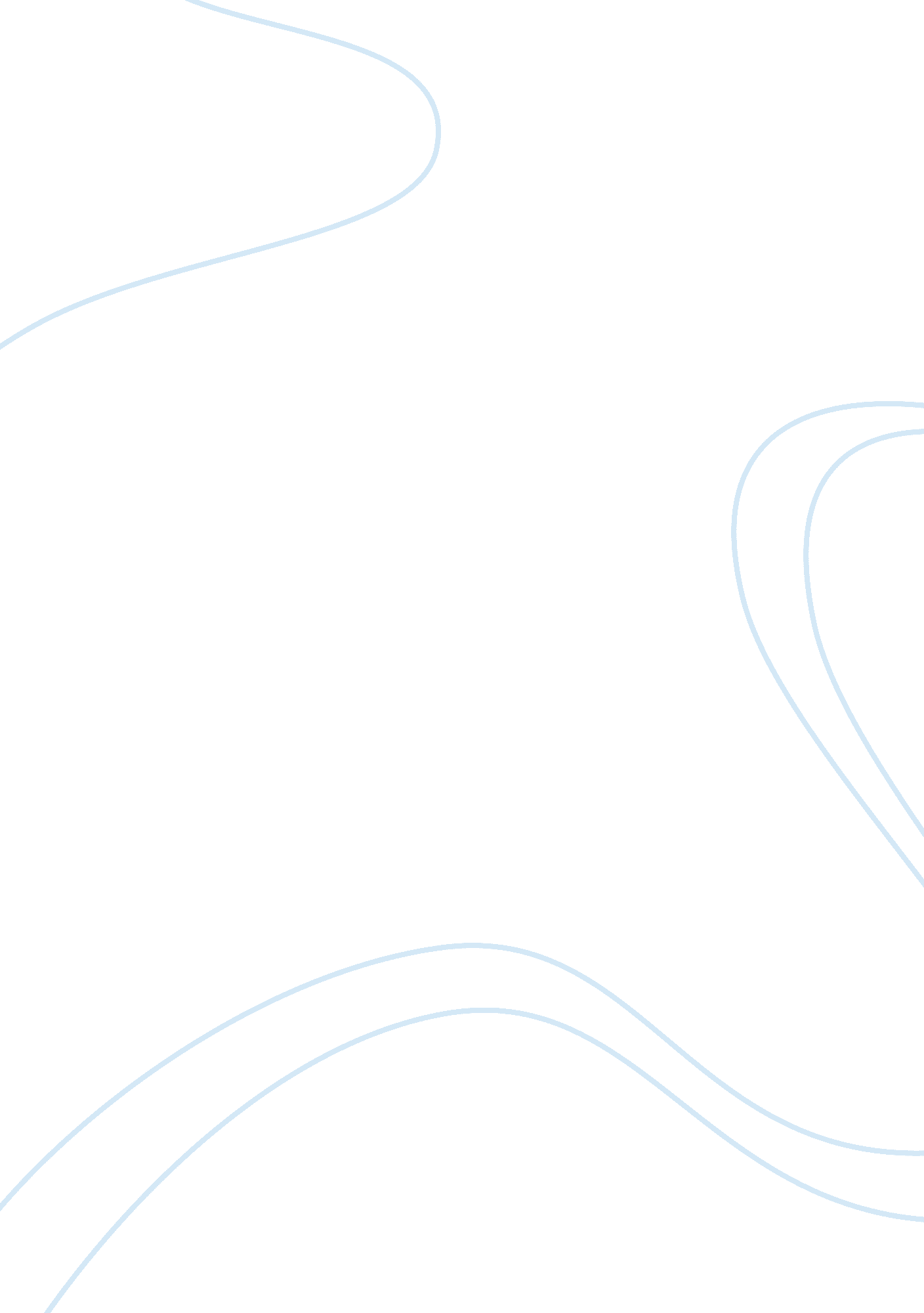 History of lawn tennis: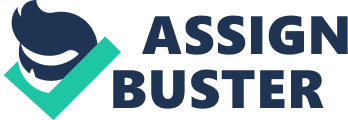 History of lawn tennis: Predecessors While the modern game of tennis originated in late 19th century England, most historians believe that the game's ancient origin lay in 12th century France, where a ball was struck with the palm of the hand.  Louis X of France was a keen player of jeu de paume, which evolved into real tennis, and became notable as the first person to construct indoor tennis courts in the modern style. Louis was unhappy with playing tennis out of doors and accordingly had indoor, enclosed courts made in Paris " around the end of the 13th century". In due course this design spread across royal palaces all over Europe.  Unfortunately, in June 1316 at Vincennes, Val-de-Marne and following a particularly exhausting game, Louis drank a large quantity of cooled wine and subsequently died of either pneumonia or pleurisy, although there was also suspicion of poisoning.  Because of the contemporary accounts of his death, Louis X is history's first tennis player known by name. It was not until the 16th century that rackets came into use, and the game began to be called " tennis", from the Old French term tenez, which can be translated as " hold!", " receive!" or " take!", an interjection used as a call from the server to his opponent.  It was popular in England and France, although the game was only played indoors where the ball could be hit off the wall.  Henry VIII of England was a big fan of this game, which is now known as real tennis.  During the 18th century and early 19th century, as real tennis declined, new rackets sports emerged in England. Origins of the modern game Between 1859 and 1865 Harry Gem and his friend Augurio Perera developed a game that combined elements of rackets and the Basque ball game pelota, which they played on Perera's croquet lawn in Birmingham, United Kingdom.  In 1872, along with two local doctors, they founded the world's first tennis club in Leamington Spa. In December 1873, Major Walter Clopton Wingfield designed and patented a similar game — which he called sphairistike (Greek:  ÏƒÏ†Î¬Î¯Ï�Î¯ÏƒÏ„ Î¹ÎºÎ®, from ancient Greek meaning " skill at playing at ball"), and was soon known simply as " sticky"  – for the amusement of his guests at a garden party on his estate of Nantclwyd, in Llanelidan, Wales.  Sport historians agree that Wingfield deserves much of the credit for the development of modern tennis.  According to Honor Godfrey, museum curator at Wimbledon, Wingfield " popularized this game enormously. He produced a boxed set which included a net, poles, rackets, balls for playing the game -- and most importantly you had his rules. He was absolutely terrific at marketing and he sent his game all over the world. He had very good connections with the clergy, the law profession, and the aristocracy and he sent thousands of sets out in the first year or so, in 1874." The world's oldest tennis tournament, the Wimbledon championships, were first played in London in 1877.  The first Championships culminated a significant debate on how to standardize the rules. In America in 1874 Mary Ewing Outerbridge, a young socialite, returned from Bermuda where she met Major Wingfield. She laid out a tennis court at the Staten Island Cricket Club at Camp Washington, Tompkinsville, New York. The first American National championship was played there in September 1880. An Englishman named O. E Woodhouse won the singles title, and a silver cup worth $100, by defeating Canadian I. F. Hellmuth.  There was also a doubles match which was won by a local pair. There were different rules at each club. The ball in Boston was larger than the one normally used in New York. On 21 May 1881, the United States National Lawn Tennis Association (now the United States Tennis Association) was formed to standardize the rules and organize competitions.  The U. S. National Men's Singles Championship, now the US Open, was first held in 1881 at the Newport Casino,  Newport, Rhode Island.  The U. S. National Women's Singles Championships were first held in 1887 in Philadelphia. Tennis was also popular in France, where the French Championships dates to 1891 although until 1925 it was open only to tennis players who were members of French clubs.  Thus, Wimbledon, the US Open, the French Open, and the Australian Open (dating to 1905) became and have remained the most prestigious events in tennis.  Together these four events are called the Majors or Slams (a term borrowed from bridge rather than baseball). The comprehensive rules promulgated in 1924 by the International Lawn Tennis Federation, now known as the International Tennis Federation (ITF), have remained largely stable in the ensuing eighty years, the one major change being the addition of the tie-break system designed by James Van Alen.  That same year, tennis withdrew from the Olympics after the 1924 Games but returned 60 years later as a 21-and-under demonstration event in 1984. This reinstatement was credited by the efforts by the then ITF President Philippe Chatrier, ITF General Secretary David Gray and ITF Vice President Pablo Llorens, and support from IOC President Juan Antonio Samaranch. The success of the event was overwhelming and the IOC decided to reintroduce tennis as a full medal sport at Seoul in 1988. The Davis Cup, an annual competition between men's national teams, dates to 1900.  The analogous competition for women's national teams, the Fed Cup, was founded as the Federation Cup in 1963 to celebrate the 50th anniversary of the founding of the ITF. In 1926, promoter C. C. Pyle established the first professional tennis tour with a group of American and French tennis players playing exhibition matches to paying audiences.  The most notable of these early professionals were the American Vinnie Richards and the Frenchwoman Suzanne Lenglen.  Once a player turned pro he or she could not compete in the major (amateur) tournaments. This resulted in a schism between the amateur and pro tennis ranks that would last until the advent of the Open Era. In 1968, commercial pressures and rumors of some amateurs taking money under the table led to the abandonment of this distinction, inaugurating the open era, in which all players could compete in all tournaments, and top players were able to make their living from tennis. With the beginning of the open era, the establishment of an international professional tennis circuit, and revenues from the sale of television rights, tennis's popularity has spread worldwide, and the sport has shed its upper/middle-class English-speaking image (although it is acknowledged that this stereotype still exists). In 1954, Van Alen founded the International Tennis Hall of Fame, a non-profit museum in Newport, Rhode Island.  The building contains a large collection of tennis memorabilia as well as a hall of fame honoring prominent members and tennis players from all over the world. Each year, a grass-court tournament and an induction ceremony honoring new Hall of Fame members are hosted on its grounds. Description of the game * Court Tennis is played on a rectangular, flat surface, usually grass, clay, a hardcourt of concrete and/or asphalt and occasionally carpet (indoor). The court is 78 feet (23. 77 m) long, and 27 feet (8. 23 m) wide for singles matches and 36 ft (10. 97 m) for doubles matches. Additional clear space around the court is required in order for players to reach overrun balls. A net is stretched across the full width of the court, parallel with the baselines, dividing it into two equal ends. The net is 3 feet 6 inches (1. 07 m) high at the posts and 3 feet (91. 4 cm) high in the center. The modern tennis court owes its design to Major Walter Clopton Wingfield who, in 1873, patented a court much the same as the current one for his stické tennis (sphairistike). This template was modified in 1875 to the court design that exists today, with markings similar to Wingfield's version, but with the hourglass shape of his court changed to a rectangle. * Lines The lines that delineate the width of the court are called the baseline (farthest back) and the service line (middle of the court). The short mark in the center of each baseline is referred to as either the hash mark or the center mark. The outermost lines that make up the length are called the doubles sidelines. These are the boundaries used when doubles is being played. The lines to the inside of the doubles sidelines are the singles sidelines and are used as boundaries in singles play. The area between a doubles sideline and the nearest singles sideline is called the doubles alley, which is considered playable in doubles play. The line that runs across the center of a player's side of the court is called the service line because the serve must be delivered into the area between the service line and the net on the receiving side. Despite its name, this is not where a player legally stands when making a serve. The line dividing the service line in two is called the center line or center service line. The boxes this center line creates are called the service boxes; depending on a player's position, he or she will have to hit the ball into one of these when serving.] A ball is out only if none of it has hit the line or the area inside the lines upon its first bounce. All the lines are required to be between 1 and 2 inches (51 mm) in width. The baseline can be up to 4 inches (100 mm) wide. * Play of a single point The players (or teams) start on opposite sides of the net. One player is designated the server, and the opposing player is the receiver. The choice to be server or receiver in the first game and the choice of ends is decided by a toss before the warm-up starts. Service alternates game by game between the two players (or teams.) For each point, the server starts behind the baseline, between the center mark and the sideline. The receiver may start anywhere on their side of the net. When the receiver is ready, the server will serve, although the receiver must play to the pace of the server. In a legal service, the ball travels over the net (without touching it) and into the diagonally opposite service box. If the ball hits the net but lands in the service box, this is a let or net service, which is void, and the server retakes that serve. The player can serve any number of let services in a point and they are always treated as voids and not as faults. A fault is a serve that falls long or wide of the service box, or does not clear the net. There is also a " foot fault", which occurs when a player's foot touches the baseline or an extension of the center mark before the ball is hit. If the second service is also a fault, the server double faults, and the receiver wins the point. However, if the serve is in, it is considered a legal service. A legal service starts a rally, in which the players alternate hitting the ball across the net. A legal return consists of the player or team hitting the ball before it has bounced twice or hit any fixtures except the net, provided that it still falls in the server's court. A player or team cannot hit the ball twice in a row. The ball must travel past the net into the other players' court. A ball that hits the net during a rally is still considered a legal return. The first player or team to fail to make a legal return loses the point. The server then moves to the other side of the service line at the start of a new point. * Scoring * Match The outcome of a tennis match is determined through a best of three or five sets system. Recreational players may agree to play any number of sets, depending upon time availability or stamina. On the professional circuit, men play best-of-five-set matches at all four Grand Slam tournaments, Davis Cup, and the final of the Olympic Games and best-of-three-set matches at all other tournaments, while women play best-of-three-set matches at all tournaments. The first player to win two sets in a best-of-three, or three sets in a best-of-five, wins the match. A set consists of games, and games, in turn, consist of points. In tournament play, the chair umpire announces the end of the match with the well-known phrase " Game, set, match" followed by the winning person's or team's name. The final score in sets is always read with the winning player's score first, e. g. " 6—2, 4—6, 6—0, 7—5". * Set A set consists of a sequence of games played with service alternating between games, ending when the count of games won meets certain criteria. Typically, a player wins a set by winning at least six games and at least two games more than the opponent. If one player has won six games and the opponent five, an additional game is played. If the leading player wins that game, the player wins the set 7—5. If the trailing player wins the game, a tie-break is played. A tie-break, played under a separate set of rules, allows one player to win one more game and thus the set, to give a final set score of 7—6. Only in the final sets of matches at the Australian Open, the French Open, Wimbledon, the Olympic Games, Davis Cup, and Fed Cup are tie-breaks not played. In these cases, sets are played indefinitely until one player has a two-game lead. A " love" set means that the loser of the set won zero games, colloquially termed a 'bagel'. In tournament play, the chair umpire announces the winner of the set and the overall score. * Game A game consists of a sequence of points played with the same player serving. A game is won by the first player to have won at least four points in total and at least two points more than the opponent. The running score of each game is described in a manner peculiar to tennis: scores from zero to three points are described as " love", " fifteen", " thirty", and " forty" respectively. If at least three points have been scored by each player, making the player's scores equal at forty apiece, the score is not called out as " forty-forty", but rather as " deuce". If at least three points have been scored by each side and a player has one more point than his opponent, the score of the game is " advantage" for the player in the lead. During informal games, " advantage" can also be called " ad in" or " van in" when the serving player is ahead, and " ad out" or " van out" when the receiving player is ahead. The scoreboard of a match between Andy Roddick and Cyril Saulnier. The score of a tennis match during play is always read with the serving player's score first. In tournament play, the chair umpire calls the point count (e. g., " fifteen-love") after each point. At the end of a game, the chair umpire also announces the winner of the game and the overall score. * Game point A game point occurs in tennis whenever the player who is in the lead in the game needs only one more point to win the game. The terminology is extended to sets (set point), matches (match point), and even championships (championship point). For example, if the player who is serving has a score of 40-love, the player has a triple game point (triple set point, etc.) as the player has three consecutive chances to win the game. Game points, set points, and match points are not part of official scoring and are not announced by the chair umpire in tournament play. * Break point A break point occurs if the receiver, not the server, has a chance to win the game with the next point. Break points are of particular importance because serving is generally considered advantageous, with the server being expected to win games in which they are serving. A receiver who has one (score of 30—40), two (score of 15—40) or three (score of love-40) consecutive chances to win the game has break point, double break point or triple break point, respectively. If the receiver does, in fact, win their break point, the game is awarded to the receiver, and the receiver is said to have converted their break point. If the receiver fails to win their break point it is called a failure to convert. Winning break points, and thus the game, is also referred to as breaking serve, as the receiver has disrupted, or broken the natural advantage of the server. If in the following game the previous server also wins a break point, it is often referred to as breaking back. * Rule variations * No ad From 'No advantage'. Scoring method created by Jimmy Van Alen. The first player or doubles team to win four points wins the game, regardless of whether the player or team is ahead by two points. When the game score reaches three points each, the receiver chooses which side of the court (advantage court or deuce court) the service is to be delivered on the seventh and game-deciding point. Utilized by World Team Tennis professional competition and ITF Junior Doubles. * Pro set Instead of playing multiple sets, players may play one " pro set". A pro set is first to 8 (or 10) games by a margin of two games, instead of first to 6 games. A 12-point tie-break is usually played when the score is 8—8 (or 10—10). These are often played with no-ad scoring. * Match tie-break This is sometimes played instead of a third set. A match tie-break is played like a regular tie-break, but the winner must win ten points instead of seven. Match tie-breaks are used in the Hopman Cup and the 2012 Olympic Games for mixed doubles, on the ATP and WTA tours for doubles and as a player's choice in USTA league play. Another, however informal, tennis format is called Canadian doubles. This involves three players, with one person playing a doubles team. The single player gets to utilize the alleys normally reserved only for a doubles team. Conversely, the doubles team does not use the alleys when executing a shot. The scoring is the same as a regular game. This format is not sanctioned by any official body. " Australian doubles", another informal and unsanctioned form of tennis, is played with similar rules to the Canadian doubles style, only in this version; players rotate court position after each game. As such, each player plays doubles and singles over the course of a match, with the singles player always serving. Scoring styles vary, but one popular method is to assign a value of 2 points to each game, with the server taking both points if he or she holds serve and the doubles team each taking one if they break serve. Wheelchair tennis can be played by able-bodied players as well as people who require a wheelchair for mobility. An extra bounce is permitted. This rule makes it possible to have mixed wheelchair and 